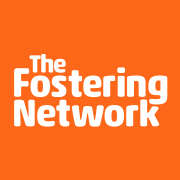   Job DescriptionResponsibilities and accountabilitiesTo work to an agreed set of actions to provide ongoing support, training, and quality assurance for UK wide Mockingbird delivery partners. (The majority of support will be offered via email, phone and video call. However, the ability to travel will be required to enable face-to-face support as and when necessary and to attend national programme events across the UK) To develop and maintain effective working relationships with designated Mockingbird delivery partners, and other internal and external stakeholders as required. To support the design and development of ongoing Mockingbird quality assurance and training processes for all delivery partners; to enhance practice knowledge, identify and address common themes and share learning.To work alongside, and support the programme team and the wider organisation, to; develop and sustain the Mockingbird programme, increase its presence and raise awareness throughout the UK.To support, contribute to, and attend Mockingbird related events held online and in-person regularly throughout the UK.To ensure effective project administration in line with programme processes and The Fostering Network’s internal protocols and policies.Management None Budget NoneGeneral statementIt is the nature of The Fostering Network that tasks and responsibilities are in many circumstances unpredictable and varied.  All employees are therefore expected to work in a flexible way when the occasion arises and undertake tasks that are not specifically covered in their job description. Person SpecificationOur ValuesAs an organisation, we believe that we make a difference to foster care and our people values are expressed in the work that we do: We are TRUSTEDWe are TOGETHERWe are VITAL Knowledge and ExperienceEssential Experience of providing coaching/support/training to customers via email, phone, video call and in person.Experience of delivering training and learning content (online and in person). Experience of project work and co-ordination of tasks and outcomesWorking in a multi-disciplinary environment, and across staff teamsWorking to tight deadlines and prioritising and managing own workloadExperience of managing sensitive and challenging situations Broad understanding of the policy and practice agenda for children’s social care Experience of handling confidential information in a professional manner.DesirableA working knowledge and understanding of the Mockingbird model and programmeGood understanding of local authority and independent fostering providers remit, responsibilities and management structuresWorking within Children’s’ Services or with an associated organisation or bodyWorking within major change programmes and ensuring clarity, consistency and high quality support Experience of project evaluation processesExperience of working remotely              Skills and abilitiesEssential criteriaExcellent interpersonal and relationship management skillsExcellent communication skills with ability to engage foster carers, young people and staff at all levels Ability to problem solve and apply sound judgement at all timesAbility to work independently and as a member of a teamHighly organised with an ability to prioritise, plan and work in a systematic wayExcellent IT skills including confidence with video conferencing platforms (particularly Microsoft Teams)Ability to inspire trust and gain credibility with senior managers, practitioners, foster carers, young people and a diverse range of stakeholdersSelf-starter with ability to work flexibly, travel and work evenings and weekends if necessaryCommitment to valuing diversity and promoting equal opportunities and anti-discriminatory practiceAdditional InformationPay and conditions of serviceJob titleProject worker – Mockingbird Accountable toImplementation manager – Mockingbird ObjectivesObjective 1To provide support, guidance and quality assurance for fostering services implementing and sustaining the Mockingbird programme Objective 2To work effectively to support the overall operational delivery of the Mockingbird programme throughout the UKHours per week35Location		 Home based North England, with travel required throughout UK. StatusPermanentDisclosure required?(The post involves contact with children and/or access to confidential information about children and families)YesBandBand FSalary£32,000 - £37,000 (plus LW if applicable)Annual Leave27 Days plus 3 closure days in December and standard Bank holidaysProbationary period6 calendar months.Notice period6 working weeks One week during probationary period.Hours of work35 per week PensionOptional. Money-purchase scheme and salary sacrifice option is available with AEGON:Employee contribution is 3% of gross annual salaryEmployer contribution is 5% of gross salary.Season Ticket LoanAn interest free season ticket loan is available to all staff immediately.Trade UnionThe Fostering Network recognises the trade union Unite and members of staff can join if they wish.